.Starting Position: Weight on LF facing 12:00 wall.[1-8] POLKA FWD R AND L, POLKA BACK R AND L[9-16] COASTER, HIP SWINGS, SIDE, CLOSE, STEP ¼ L[17-24] STEP FWD, PIVOT ½ L, ½ TURN TRIPLE L, SAILOR STEP, BOTAFOGO (CROSS, WEIGHED POINT, REPLACE)[25-32] BOTAFOGO, VOLTA L, ½ TURN, VOLTA R, HIP SWINGSSTART OVERContact: Dick Rogers, wildwoodlabs at gmail dot comRide Ride Ride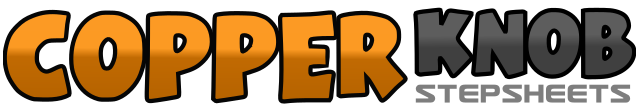 .......Count:32Wall:4Level:Improver.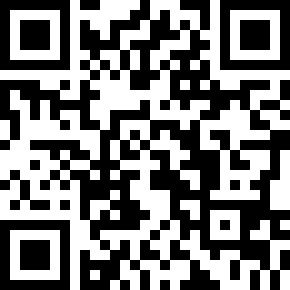 Choreographer:Dick Rogers (USA) & Nancy Rogers (USA) - November 2021Dick Rogers (USA) & Nancy Rogers (USA) - November 2021Dick Rogers (USA) & Nancy Rogers (USA) - November 2021Dick Rogers (USA) & Nancy Rogers (USA) - November 2021Dick Rogers (USA) & Nancy Rogers (USA) - November 2021.Music:If Wishes Were Horses - Kimber ClaytonIf Wishes Were Horses - Kimber ClaytonIf Wishes Were Horses - Kimber ClaytonIf Wishes Were Horses - Kimber ClaytonIf Wishes Were Horses - Kimber Clayton........1&2Step RF FWD (1), slide LF to RF (&), step RF FWD (2)3&4Step LF FWD (3), slide RF to LF (&), step LF FWD (4)5&6Step RF back (5), slide LF to RF (&), step RF back (6)7&8Step LF back (3), slide RF to LF (&), step LF back (4)1&2Step RF back (1), slide LF beside RF (&), step RF FWD (2)3-4Step LF to L and swing hips L (3), transfer weight to RF in place and swing hips R (4)5-6Transfer weight to LF in place and swing hips L (5), transfer weight to RF in place and swing hips R (6)7&8Transfer weight to LF in place (7), slide RF to LF (&), turn ¼ L and step LF FWD (8)1-2Step RF FWD (1), pivot ½ L and transfer weight to LF (2)3&4Turn ¼ L and step RF to R (3), slide LF to RF (&), turn ¼ L and step back on RF (4)5&6Sweep LF behind RF (5), slide RF to LF (&), fall step L on LF (6)7&8Cross RF over LF (7), point LF toe to L with weight (&), push off with LF and step on RF in place (8)1&2Cross LF over RF (7), point RF toe to R with weight (&), push off with RF and step on LF in place (8)3&Volta L: cross RF over LF (3), slide LF to L to heel of RF (&)4&Cross RF over LF (4), rise up on ball of RF and turn ½ L and hitch L knee (&)5&6Volta R: cross LF over RF (5), slide RF to heel of LF (&), cross LF over RF (6)7-8Step RF to R and swing hips R (7), transfer weight to LF and swing hips L (8)